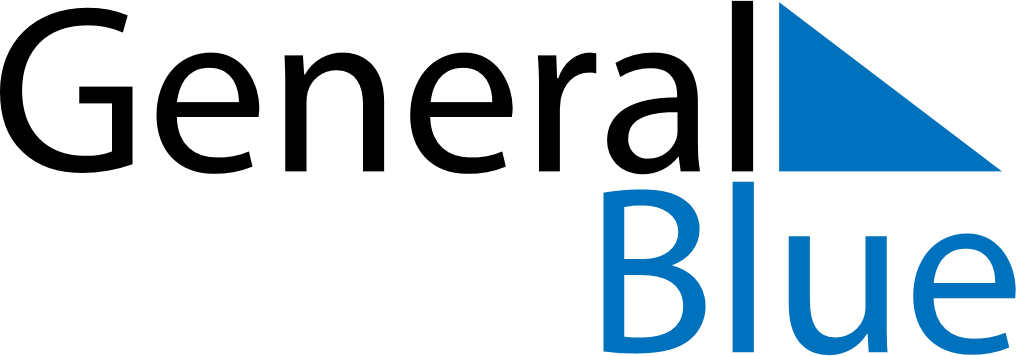 November 2024November 2024November 2024November 2024November 2024November 2024Skjeberg, Viken, NorwaySkjeberg, Viken, NorwaySkjeberg, Viken, NorwaySkjeberg, Viken, NorwaySkjeberg, Viken, NorwaySkjeberg, Viken, NorwaySunday Monday Tuesday Wednesday Thursday Friday Saturday 1 2 Sunrise: 7:34 AM Sunset: 4:23 PM Daylight: 8 hours and 48 minutes. Sunrise: 7:36 AM Sunset: 4:20 PM Daylight: 8 hours and 43 minutes. 3 4 5 6 7 8 9 Sunrise: 7:39 AM Sunset: 4:18 PM Daylight: 8 hours and 38 minutes. Sunrise: 7:41 AM Sunset: 4:15 PM Daylight: 8 hours and 33 minutes. Sunrise: 7:44 AM Sunset: 4:13 PM Daylight: 8 hours and 29 minutes. Sunrise: 7:46 AM Sunset: 4:10 PM Daylight: 8 hours and 24 minutes. Sunrise: 7:49 AM Sunset: 4:08 PM Daylight: 8 hours and 19 minutes. Sunrise: 7:51 AM Sunset: 4:06 PM Daylight: 8 hours and 14 minutes. Sunrise: 7:54 AM Sunset: 4:03 PM Daylight: 8 hours and 9 minutes. 10 11 12 13 14 15 16 Sunrise: 7:56 AM Sunset: 4:01 PM Daylight: 8 hours and 5 minutes. Sunrise: 7:58 AM Sunset: 3:59 PM Daylight: 8 hours and 0 minutes. Sunrise: 8:01 AM Sunset: 3:57 PM Daylight: 7 hours and 55 minutes. Sunrise: 8:03 AM Sunset: 3:55 PM Daylight: 7 hours and 51 minutes. Sunrise: 8:06 AM Sunset: 3:52 PM Daylight: 7 hours and 46 minutes. Sunrise: 8:08 AM Sunset: 3:50 PM Daylight: 7 hours and 42 minutes. Sunrise: 8:11 AM Sunset: 3:48 PM Daylight: 7 hours and 37 minutes. 17 18 19 20 21 22 23 Sunrise: 8:13 AM Sunset: 3:46 PM Daylight: 7 hours and 33 minutes. Sunrise: 8:15 AM Sunset: 3:44 PM Daylight: 7 hours and 29 minutes. Sunrise: 8:18 AM Sunset: 3:43 PM Daylight: 7 hours and 24 minutes. Sunrise: 8:20 AM Sunset: 3:41 PM Daylight: 7 hours and 20 minutes. Sunrise: 8:22 AM Sunset: 3:39 PM Daylight: 7 hours and 16 minutes. Sunrise: 8:25 AM Sunset: 3:37 PM Daylight: 7 hours and 12 minutes. Sunrise: 8:27 AM Sunset: 3:35 PM Daylight: 7 hours and 8 minutes. 24 25 26 27 28 29 30 Sunrise: 8:29 AM Sunset: 3:34 PM Daylight: 7 hours and 4 minutes. Sunrise: 8:31 AM Sunset: 3:32 PM Daylight: 7 hours and 0 minutes. Sunrise: 8:33 AM Sunset: 3:31 PM Daylight: 6 hours and 57 minutes. Sunrise: 8:35 AM Sunset: 3:29 PM Daylight: 6 hours and 53 minutes. Sunrise: 8:38 AM Sunset: 3:28 PM Daylight: 6 hours and 50 minutes. Sunrise: 8:40 AM Sunset: 3:26 PM Daylight: 6 hours and 46 minutes. Sunrise: 8:42 AM Sunset: 3:25 PM Daylight: 6 hours and 43 minutes. 